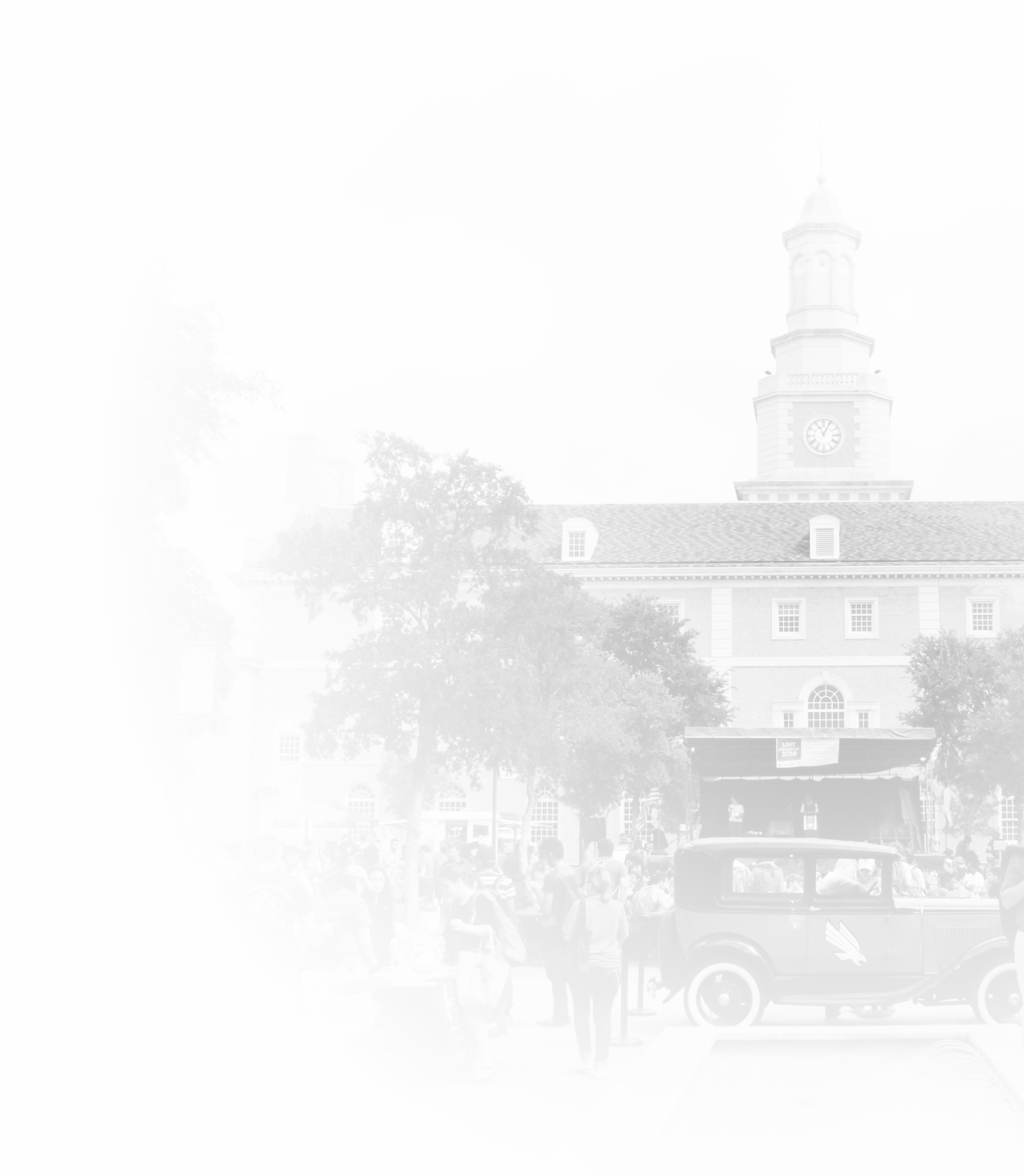 To Whom it may Concern, 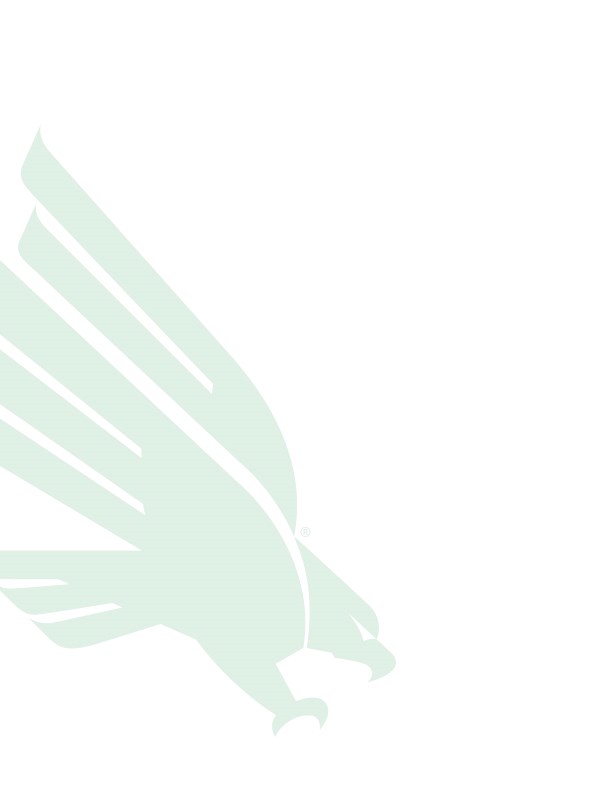 Tem nulpa nam sitium sinia que occus. Occatiat repro to elignim agnitat ionserf eremolu ptius.

Tibus aut magnatur sit vellestis dolenimus sanis que veres modit dolor as ex et aut porem vit ut aliti int, tet endis simaxim remo magnis ut eturibus excepel enissincto beatas molori utateceatur, nobit ut autasim agniminulpa dellibust ut videm quodis molorum fugit que idellab orehent.Pid elecae earum nonsequodit re optium digendae. Nequasped magnati oreiciis expersp eliquia cone cus magnis eum, ut il is demos dolupta tenime ped que pore dolorerci quat dolorio remporias modi ute aborrovit volut porem et quaeped quam, este dolorionse pre et aut faceperio beria seruptatur maximus aute ipsum facessi te laceprereium dolor autesequo omnihic tempel min peribus tionseque acest doluptaerem.Nequasped magnati oreiciis expersp eliquia cone cus magnis eum, ut il is demos dolupta tenime ped que pore dolorerci quat dolorio remporias modi ute aborrovit volut porem et quaeped quam, este dolorionse pre et aut faceperio beria seruptatur maximus aute ipsum facessi te laceprereium dolor autesequo omnihic tempel min peribus tionseque acest doluptaerem.Nequasped magnati oreiciis expersp eliquia cone cus magnis eum, ut il is demos dolupta tenime ped que pore dolorerci quat dolorio remporias modi ute aborrovit volut porem et quaeped quam, este dolorionse pre et aut faceperio beria seruptatur maximus aute ipsum facessi te laceprereium dolor autesequo omnihic tempel min peribus tionseque acest doluptaerem.John Doe